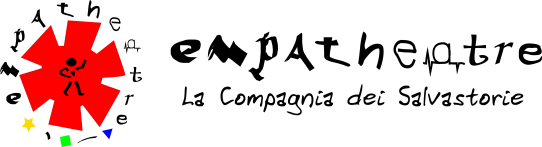 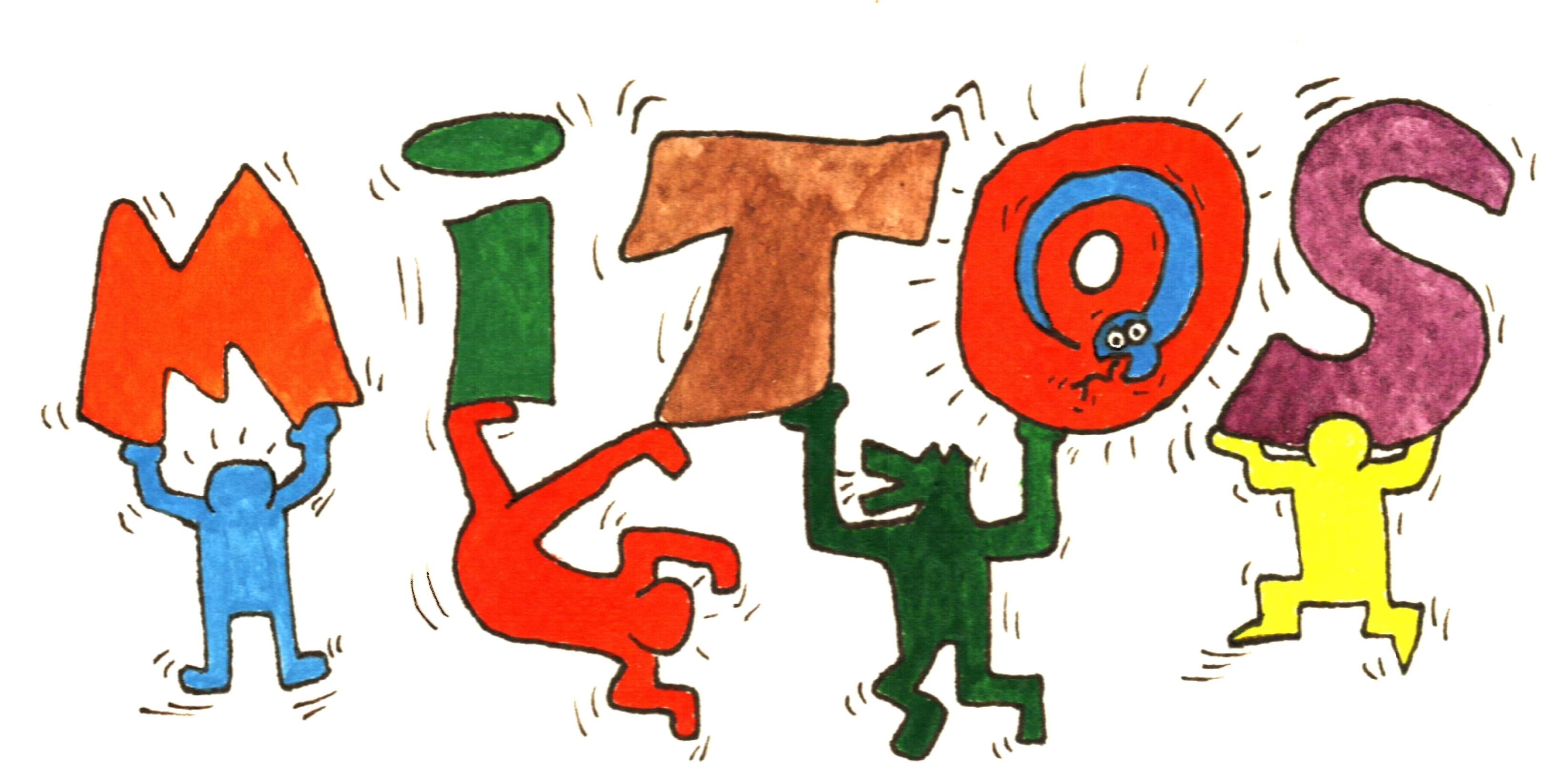 M I T O S   2 0 2 1Meeting Italiano di TeatrO Sociale14° EDIZIONE !Lucca, dal 19 al 22 agosto 2021Giro giro tondo cambia il Mondo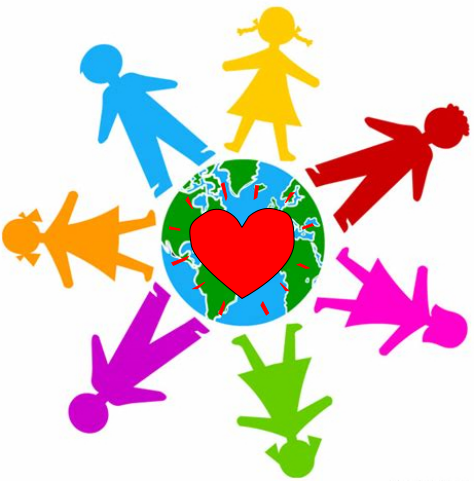 MODULO DI PARTECIPAZIONE AL BANDO(Da inviare a info@empatheatre.it entro il 10/06/2021)Il/la sottoscritto/a …........................................... nato/a a …............... (…) il ….........                          e residente in …............ Comune di …..................  Prov. …. Via/piazza …............................ n. ….  Tel. …............... ,              e-mail ….........................in quanto singolo e/o rappresentante dell'Associazione/Scuola/Compagnia/Gruppo informale (cancellare la voce che non interessa) ….........................................................................................….................... con sede in (dati da compilare solo se diversi dai precedenti) …..…......................... Comune di ….............. Prov. …..  Via/piazza  …....................... n. …..   Tel. …..........                    Fax …............    e-mail …..................................................Pagina web ….....................................................................Richiede di partecipare al Bando per il Meeting Italiano di Teatro Sociale, edizione 2021, nella/e seguente/i sezione/i (Tracciare una x sopra o al posto del quadratino):□ Sezione A: Per proporre un laboratorio di Teatro Sociale□ Laboratorio “lungo” della durata di 10 ore nei giorni 19 e 20 agosto 2021;□ Laboratorio “spot” della durata di 4 ore nel pomeriggio del giorno 21 agosto 2021;□ Assemblea plenaria (specificare di seguito se di inizio o fine meeting): …..................;Titolo del laboratorio o plenaria: ….......................................................................................................Eventuale sottotitolo: …........................................................................................................................Disciplina di Teatro Sociale: ….............................................................................................................Numero massimo e tipologia di partecipanti ammessi: …....................................................................Note o esigenze tecniche: ….................................................................................................................. …............................................................................................................................................................Si allega il file con la descrizione del laboratorio/plenaria (max 50 righe) e il CV sintetico del proponente e/o dell'Associazione/compagnia proponente (max 20 righe).□ Sezione B: Per proporre uno spettacolo di Teatro SocialePreferibilmente da svolgere la sera del giorno:□ giovedì 19 agosto 2021;□ venerdì 20 agosto 2021;□ sabato 21 agosto 2021;Titolo dello spettacolo: ….......................................................................................................Eventuale sottotitolo: …........................................................................................................................Disciplina di Teatro Sociale: ….............................................................................................................Note o esigenze tecniche: ….................................................................................................................. …............................................................................................................................................................…............................................................................................................................................................Eventuali link a foto, video o pagine web online dello spettacolo: ......................................................Si allega il file con la descrizione dello spettacolo (max 50 righe), il CV sintetico del proponente e/o dell'Associazione/compagnia proponente (max 20 righe) ed eventuale materiale fotografico, brochures o altro materiale informativo sullo spettacolo proposto.Il/la sottoscritto/a, firmatario del presente modulo, dichiara di aver letto il Bando per partecipare a Mitos 2021, e di essere consapevole ed accettare tutte le regole del Bando.Data …..................				Firma …..............................."L'inferno dei viventi non è qualcosa che sarà; se ce n'è uno, è quello che è già qui, l'inferno che abitiamo tutti i giorni, che formiamo stando insieme.Due modi ci sono per non soffrirne.Il primo riesce facile a molti: accettare l'inferno e diventarne parte fino al punto di non vederlo più.Il secondo è rischioso ed esige attenzione e apprendimento continui: cercare e saper riconoscere chi e cosa, in mezzo all'inferno, non è inferno, e farlo durare, e dargli spazio.”(Italo Calvino, Le città invisibili)